.Sequence: AABB  Tag 1,  AABB,  AA  Tag 2,  AABB,  Tag 2,  AIntro:	2 x 6 (12 counts)PART A - 24 countsBACK TWINKLE, BEHIND SIDE CROSS, 3/4 R TURN FORWARD, 3/8 L BACK LOCKSTEP, 1/2 L FORWARDROCK RECOVER 1/2 R TURN, WALK WALK WALK, STEP SWEEP 3/4 R, PRESS RECOVER SWEEP 3/4 LPART B - 24 countsLEFT TWINKLE, 1/2 R TWINKLE, LEFT TWINKLE, 1/2 R TWINKLEFORWARD LF 1/4 R TURN, KICK, 1/2 L TURN, STEP HITCH 1/4 R TURN, WEAVE R, SWEEP 1/2 RTAG 1WEAVE RIGHT, POINT, HOLD, SWING BACK, SWAY LEFT, SWAY RIGHTTAG 23 CURVED FEATHER WALKS, SPIRAL FULL TURN LEFT, 3 CURVED FEATHER WALKS, SPIRAL FULL TURN LEFTNote: You are walking a full circle in these 12 counts.Contact: iwedancers@gmail.comHeaven In My Arms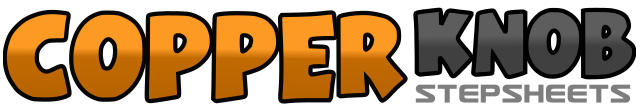 .......Count:48Wall:2Level:Phrased Intermediate (slow walts).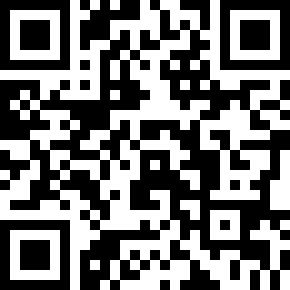 Choreographer:Ivy Low (MY) - November 2013Ivy Low (MY) - November 2013Ivy Low (MY) - November 2013Ivy Low (MY) - November 2013Ivy Low (MY) - November 2013.Music:Heaven In My Arms - CarolaHeaven In My Arms - CarolaHeaven In My Arms - CarolaHeaven In My Arms - CarolaHeaven In My Arms - Carola........1 2 3Step LF diagonally behind (facing 10:30) RF rock side, recover on LF (1:30)4 5 6Cross RF behind LF, step LF to left, cross RF over LF (12:00)1 2 3Make a 1/4R turn by stepping back on LF (3:00), make a 1/2R turn stepping forward RF, step LF forward (9:00)4&5 6Make a 3/8L turn stepping back on RF (facing 4:30), lock LF front of RF, step back RF, make a 1/2L turn by stepping LF forward (10:30)1 2 3Rock RF forward, recover LF, 1/2R turn stepping RF forward (4:30)4 5 6Walk forward LF, RF, LF (4:30)1 2 3Step RF forward and sweep LF clockwise face front wall (12:00)4 5 6Press LF forward, recover RF and sweep LF 3/4 left touching LF to side (6:00)1 2 3Cross LF over RF, step RF to side, recover on LF (12:00)4 5 6Cross RF over LF, step back LF 1/4R turn, step RF to side making 1/4R turn (6:00)1 2 3Cross LF over RF, step RF to side, recover on LF (6:00)4 5 6Cross RF over LF, step back LF 1/4R turn, step RF to side making 1/4R turn (12:00)1 2 3Step LF forward 1/4R turn, kick RF forward with straight knee (3:00) On LF turn body 1/2L leaving RF extended at the back (facing 9:00)4 5 6Step RF forward (9:00), execute a 1/4R turn on RF and hook LF into a Figure 4 over 2 counts (12:00)1 2 3Cross LF over RF, step RF to side, cross LF behind RF (12:00)4 5 6Step RF to side, execute a 1/2R turn and sweep LF over 2 counts (facing 6:00)1 2 3Cross LF over RF, step RF to side, cross LF behind RF4 5 6Step RF to side, point LF across RF, hold1 2 3Swing LF back (straight knee), step down LF swaying left, sway to the right1 2 3Walk 3 steps forward curving left starting with LF (9:00)4 5 6Continuing the curve: step RF forward and spiral full turn L, step LF forward, step RF forward (6:00)1 2 3Walk 3 steps forward curving left starting with LF (3:00)4 5 6Continuing the curve: step RF forward and spiral full turn L, step LF forward, step RF forward (12:00)